Trainer gesucht!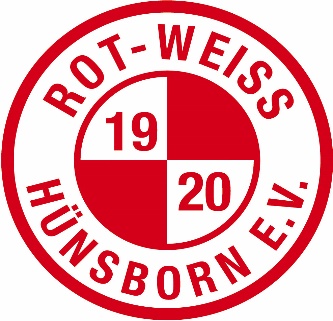 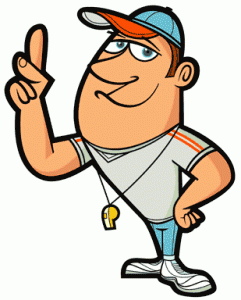 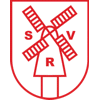 Ihr sucht eine neue Herausforderung? Dann kommt zu uns!Die Jugendabteilung der JSG Hünsborn/Rothemühle ist immer an engagierten, team- und begeisterungsfähigen Trainern zur Erweiterung seiner Jugendabteilung interessiert. Wenn Ihr mit entwicklungsfähigen Kindern und Jugendlichen arbeiten möchtet, dann sind seid ihr bei uns an der richtigen Adresse. Gewünscht wird eine aktive Zusammenarbeit mit einem motivierten Trainerteam und einem leistungsfähigen Jugendvorstand. Trainerfortbildungen sind erwünscht und werden bei Bedarf ermöglicht. Aktuell suchen wir für die kommende Saison 2019/2020 noch Trainer und Betreuer für unsere neue C2 Jugendmannschaft:Nähere Informationen erhaltet ihr bei den Jugendleitern Tristan Scherer (RW Hünsborn, 0151-18062410) und Viktor Fuhrmann (SV Rothemühle 0170-2267876). Wir freuen uns auf Euch!							